Compass Connected
December 2014 to December 2015Mary Teague, University of SydneyThe project that resulted in the production of this report was funded under a National Priorities Pool (Higher Education Participation and Partnerships Program) grant from the Commonwealth. The recipient of the grant has granted the Commonwealth the right to sub-licence the material in this report. Copyright in the report remains with the original copyright owners.Except where otherwise indicated, and save for any material protected by a trade mark, the Department of Education and Training, acting on behalf of the Commonwealth, has applied the Creative Commons Attribution 4.0 International Licence.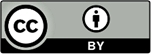 Modifications: Changed to meet WCAG 2.0 accessibility requirements. 
Alternate text inserted for all images. Minor typographical errors corrected.Higher Education Participation and Partnerships Programme (HEPPP)2014 National Priorities Pool FINAL REPORTCompass ConnectedDecember 2014 to December 2015Name of university		University of Sydney
Name of contact officer	Mary Teague
Position title			Head, Widening Participation
Email address			mary.teague@sydney.edu.au
Telephone number		(02) 8627 8457In accordance with the Conditions of Grant, you must submit to the Department a Final Report (Clause 6.1 of Part A) and an Acquittal Report (clause 6.4 of Part A). To meet this obligation, please submit:the completed Final Report template, in Word and PDFthe completed and signed Declaration form, in PDFthe completed Acquittal Report template, in Excel and PDF.All documents must be submitted to equity@education.gov.au by 31 March 2016.
If you require additional guidance or clarification please contact equity@education.gov.au.ContentsList of Tables	31. PROJECT SUMMARY (Conditions of Grant, clause 2.2(a)-(e) of Part A)	4Objectives	4Project Activities, Milestones and Key Performance Indicators	5Highlights and Issues	132. OTHER PROJECT MATERIAL (Conditions of Grant, clause 2.2 (b)-(e) of Part A)	143. ACQUITTAL REPORT (Conditions of Grant, clause 6.4(e), clause 6.7-8 of Part A)	15DECLARATION	16List of TablesTable 1: Project objectives	4Table 2: Project activities, milestones and KPIs: Preparation	5Table 3: Project activities, milestones and KPIs: Staying Connected	10Table 4: Project activities, milestones and KPIs: Getting Started	11Table 5: Additional materials produced over the course of the project	141. PROJECT SUMMARY (Conditions of Grant, clause 2.2(a)-(e) of Part A)ObjectivesTable : Project objectivesProject Activities, Milestones and Key Performance IndicatorsTable : Project activities, milestones and KPIs: PreparationTable 3: Project activities, milestones and KPIs: Staying ConnectedTable 4: Project activities, milestones and KPIs: Getting StartedHighlights and IssuesLaunch of the Getting Started project in Dubbo College Senior Campus has resulted in 38% of students enrolling into university, with five of the students successfully receiving an E12 Entry offer to the University of Sydney. Due to their participation in the program, one of the students has registered to become a volunteer with the Compass program to support students in disadvantaged schools.  The success of the program is further illustrated in the exponential interest it has generated among the student body. In 2016, 71 students applied to participate in Transition to University Program after observing the positive impact it had on their peers. Whilst the ideal number of students on the program is 40, the current project administers are trying to accommodate 65 students who they have identified who they think will benefit (and ultimately take up their university offers) as a result of the program.  Of the 44 schools that received the Thinking Ahead and Promote Yourself workshops, 37 submitted application to the E12 Early Entry Scheme pathway. Schools submitted an average of 10 applications each, and of the 191 conditional offers that were considered, 136 students received an unconditional offer at the University of Sydney with 91 students accepting their offer.Initially there were difficulties in gaining significant take-up and establishing readership of the ASTAR.TV site and Yourtutor service and digital marketing campaigns costs are prohibitive. These two digital platform required time to establish a presence with students which was supported throughout the Compass outreach activities and minimal digital marketing was undertaken. The expansion of both the readership and adoption of Yourtutor in the last 12 months has seen consistent and significant growth, with the public site reaching its targeted demographic.The project is clearly demonstrating measurable outcomes. Of the six students who submitted applications for the E12 Early Entry Scheme at the University of Sydney, five were made offers and all offers were accepted. Did you undertake an evaluation of your project?     Yes     X      No    Summaries results are embedded in the tables above. Evaluations have been attached.Where applicable, indicate number of the following resulting from this project:2. OTHER PROJECT MATERIAL (Conditions of Grant, clause 2.2 (b)-(e) of Part A)[List the titles of any published reports, pamphlets or other documentation produced in the course of the Project and attach them to this Final Report.]Table 5: Additional materials produced over the course of the project3. ACQUITTAL REPORT (Conditions of Grant, clause 6.4(e), clause 6.7-8 of Part A)Have you fully expended the Grant Funds provided under the Conditions of Grant?Yes     X      No    *IMPORTANT NOTICE - Unspent 2014 HEPPP Partnership Grant FundsGrant recipients must fully expend these 2014 National Priorities Pool funds in the project period for which the grant is made and report on this expenditure to the Commonwealth, including the amount of any unspent funds.If a provider fails to spend the full amount granted it in respect of a year, the unspent funds may be recovered by the Commonwealth.DECLARATION  	 	  	 	 	 	 	 	 	 I declare that:I am authorised by the university to sign this Declaration on its behalf, andto the best of my knowledge, the information that I have provided in the Final Report and Acquittal Report for the HEPPP 2014 National Priorities Pool project Compass Connected is true, correct and accurate in all particulars.I understand that:The provision of false or misleading information or the making of false or misleading statements to the Commonwealth is a serious offence under the Criminal Code Act 1995 (Cth).If any actual or potential conflict of interest arises, I must notify the Commonwealth immediately in writing of the facts giving rise to the actual or potential conflict of interest and to take such steps as the Commonwealth may require so as to resolve or otherwise deal with any conflict of interest that may arise.Title		
Name		
Position	Chief Executive Officer (Vice-Chancellor)
SignatureIDENTIFIED OBJECTIVEEXTENT TO WHICH THE OBJECTIVE WAS METDecrease the number of low socio-economic background students that, despite having indicated at the end of year 12 an intention and preparation to go on to further study currently not realise that objective.Foster a new way of working to support students through this significant transition point to build student resilience and capacity to effectively participate in further studyThe Transition to University project was delivered through a partnership with Education Out West and Compass. TIME FRAMEPLANNED ACTIVITIES AND MILESTONESPROJECT ACTIVITIES AND MILESTONES COMPLETEDIDENTIFIED KEY PERFORMANCE INDICATORSKEY PERFORMANCE INDICATORS OUTCOMEDecember 2014Schools identified and engaged for 2015Completed56 schools agree to 
be part of the pilot project15 schools participated in the Preparation for Senior Study project43 Schools participated in the Thinking Ahead and Promote Yourself projectMarch 2015Re-purposing of modules to engage volunteers and facilitatorsCompletedNew content developedVolunteer recruitment completedSchool delivery dates confirmed A full-day workshop was developed for both Thinking Ahead and Promote Yourself. This included modules on:Thinking Ahead and Promote Yourself specific content regarding scholarships and writing persuasive applicationsMotivating and Engaging students in a classroom settingBehaviour management in a classroom settingCreation of classroom materials and student handbooks.18 volunteers were successfully recruited to deliver sessions to partner and EAS schools in Western, South Western Sydney and regional NSW. Online registration portal created and delivery dates confirmed for in-school and Open Day workshops.April 2015Volunteers and facilitators engaged CompletedVolunteer & Facilitator training completedVolunteer and facilitator timetables finalised18 Compass – your way to higher education volunteers were trained and engaged in delivering the workshops in school. Volunteers attended two days of training prior to their in-school delivery of the workshops.100% of volunteers strongly agree/agree that they had a positive impact on the students they worked with, and felt that students were better prepared to apply for scholarships after the session. Volunteers also felt the experience was beneficial for their professional development.Volunteers allocated delivery sessions across the year.May-October 2015Program delivered in schoolsCompleted15 schools participate in Preparation for Senior Study50 metropolitan schools participate in Thinking Ahead and Promote Yourself5 Dubbo schools participate in Preparation workshopsPreparation for Senior StudyStudents attend a one day campus visit and attend a maths, English and general study skills workshop, followed by an in-school session where pre-service Education students design and deliver activities based of a range of English study skills, note taking, essay writing and information literacy as part of a Service Learning curriculum module. 12 schools participated in the program; approximately 570 students attended the on-campus day, and the same 570 students attended the in-school workshops80 third year pre-service English teachers were involved in both the on-campus and in-school delivery of Preparation for Senior StudyThe impact the campus visit had on students’ attitudes and motivations: 90.21% agreed the day had motivated them to work hard at school; 93.35% agreed it helped to explain how higher education could help them achieve their goals; and91.27 agreed the day had motivated them to pursue higher education at university.The impact the in-school visit had on students’ attitudes and motivations: 96% agreed they know different techniques to use in their reading, writing and/or research work93% agreed talking to the university students was helped them think about their future path90% agree they have a better understanding of linking school subjects and future careersThinking Ahead and Promote YourselfThese workshops support students by providing an understanding of the scholarship application process where they: identify their leadership and teamwork skills; learn to writing persuasive responses to questions and personal statements; and understand the competing time-lines around application due dates. Workshops are delivered to approximately 20 students per school, with schools having the option of submitting up to 20 applications for the Sydney Early Offer (E12) pathway. The Thinking Ahead and Promote Yourself Projects were co-funded with the 2013 HEPPP Partnerships grant (55%) and the National Priorities Pool funding (45%). 44 EAS schools and 18 non-EAS schools (workshops presented to eligible equity scholarship participants) participated in the Thinking Ahead and Promote Yourself workshops (including eight regional schools; Dubbo College Senior Campus, Forbes High School, Red Bend Catholic College, Parkes High School, Cowra High School, McAuley Catholic College, St Clare’s High School Taree, Moree Secondary College); 83 Thinking Ahead and Promote Yourself workshops delivered across metro and regional NSW.479 students attended Thinking Ahead and 635 students attended Promote Yourself. 18 Compass – your way to higher education volunteers were trained and engaged in delivering the workshops in school. Volunteers attended two days of training prior to their in-school delivery of the workshops. 100% of volunteers strongly agree/agree that they had a positive impact on the students they worked with, and felt that students were better prepared to apply for scholarships after the session. Volunteers also felt the experience was beneficial for their professional development.Compass delivered Thinking Ahead at the Wingara Mura Bunga Barrabugu Summer Program  to 71 Aboriginal and Torres Strait Islander students during the residential program and Promote Yourself to the 27 Year 12 students who attended the HSC academic enrichment winter residential program.As a result of the Thinking Ahead workshops:94% of students strongly agree/agree that they have a better understanding of the leadership skills and qualities that scholarship panels are looking for91% of students strongly agree/agree that the workshops helped them to identify and articulate said skills and qualities within and about themselves. 100% of teachers strongly agree/agree the workshops provided students with new content that helped them understand the scholarships available, the types of skills and qualities that are sort after and how to articulate them.As a result of the Promote Yourself workshops:Overwhelmingly students found the workshops to be highly beneficial in assisting them to learn how to write about their skills and experiences and how to convey this persuasively.91% of students strongly agree/agree they have better knowledge of what scholarships are available to them, with 95% of students indicating they feel more confident to write an application.93% of students strongly agree/agree that through the elements learnt in the workshop they are more motivated to apply for a scholarshipOf the teachers that observed the workshops, 100% agreed or strongly agreed that the workshops were clear, effective, and provided students with new content that helped them understand the E12 scholarships (the Early Entry Scheme offered by the University of Sydney)application process, questions and ways to strengthen their responses. 100% of teachers also indicated that the information provided, the practical exercises and interaction were all of value or very valuable. Promote Yourself was further developed as a stand- alone resource for careers advisors and the tool was presented at the RIVCAA “Rising Above Remoteness” Conference in Wagga Wagga. From a partnership that was established between Compass and Charles Sturt University a MOOC was developed to provide an online resource on persuasive writing for scholarships with the Promote Yourself workshop as the basis for this collaboration (http://whats-uni-like.cls.janisoncloud.com/learn/course/5-capstone-activity/#/capstone-writing-activity/capstone-writing-activity_julia-s-introduction)Of the 44 schools that received the Thinking Ahead and Promote Yourself workshops, 37 submitted applications to E12. Schools submitted an average of 10 applications each, and of the 191 conditional offers that were considered, 136 students received an unconditional offer at the University of Sydney with 91 students accepting their offer.HSC academic scholarshipsHSC academic scholarships were provided to 365 students from 15 High Schools across the following disciplines:AgriculturePhysicsChemistryBiologyEnglish Advanced/English StandardMaths (2U)/Maths extensionLegal StudiesModern HistoryBusiness StudiesAs a result of the TSFX HSC enrichment workshops (n=93):89% of students strongly agree/agree the lectures strengthened their overall understanding of the topic94% of students strongly agree/agree the lectures taught them strategies to assist them in their exams89% of students strongly agree/agree the lectures made them feel more confident about their HSC exams in that subjectAs a result of the Seymour Centre HSC Intensive Workshop (n=163):96% of students strongly agree/agree the workshops developed their skills in discussing texts, with 86% of students indicating the workshops increased their confidence in discussing said texts78% of students strongly agree/agree the workshops developed their skills in writing about texts, with 82% of students indicating an increase in confidence in writing about textsDecember 2015Evaluation conductedReport finalisedReports attachedTIME FRAMEPLANNED ACTIVITIES AND MILESTONESPROJECT ACTIVITIES AND MILESTONES COMPLETEDIDENTIFIED KEY PERFORMANCE INDICATORSKEY PERFORMANCE INDICATORS OUTCOMEDecember 2014Content development for Getting Started Project elementCompletedContent developedASTAR.TV website liveFebruary 2015Students receive yourtutor and training and login detailsCompleted100% distribution of login detailsAboriginal and Torres Strait Islander login distributed through:Wingara Mura Bunga Barrabugu Summer Program (WMBB) (197)Year 7&8 Aboriginal and Torres Strait Islander Experience Day (323)Teachers attending Making Tomorrow ForumDistribution via Transition to Uni Program based at Dubbo College Senior CampusPosters and merchandise sent to 20 Compass partner high schoolsPrinted collateral (170 schools in NSW) and eDM (400 schools)Digital marketing including native content article on Student Edge websiteDistribution to Compass Partner Schools through the following projects:Preparation for Senior StudyHomework ClubsSchool AssembliesCompass Directions (Email Newsletter)Correspondence with Regional CoordinatorsThinking Ahead & Promote YourselfDistribution to NSW Schools as part of WMBB Summer Program promotionFebruary 2015Ongoing connection to A* discussion boards for transitioning studentsCompletedAll students contacted via A*STARASTAR expansionSessions – 12,384Users – 9101Page views – 18741Avg time – 1:45 minsFebruary-December 2015Student usage of yourtutorCompleted30,000 minutes or 2000 individual sessions of tutoring providedMinutes consumed – 31,849Tutorials – 1,641Connected in under 5 mins – 93%Average mins per tutorial – 19On average students reported the service was either “very good” or “excellent” in assisting them with homework and study supportTIME FRAMEPLANNED ACTIVITIES AND MILESTONESPROJECT ACTIVITIES AND MILESTONES COMPLETEDIDENTIFIED KEY PERFORMANCE INDICATORSKEY PERFORMANCE INDICATORS OUTCOMEDecember 2014Students identified Initial workshop to outlined the programCompleted40 students identified by Dubbo Senior CollegeIntroduction workshop conducted and well attendedForty five students participated in the 2015 Transition to Uni program (5 more than envisaged). 16 students identified as being Aboriginal or Torres Strait Islander (36%), four students identified as living independently four students identified as having a disability. All students participated in an initial workshop about the Transition to Uni program and official launch by the Hon Troy Grant MP.December 2014Student workshops and scholarship applicationsCompletedIndividual student plans for scholarship applications and assistance with undertakenOf the 45 students, 33% indicated they would like to pursue higher education options immediately after finishing their HSC and of that group, Through the support of the Transition to Uni program, 78% applied through UAC for Early Entry and/or School Recommendation Scheme for 2016Five  out of six E12 Early Entry Scheme at the University of Sydney applications supported through this program were successful, with five students accepting the offerSix accommodation scholarship applications were submitted. Of these, three were successful.December-March 2015Individual mentoring and assistance providedCompletedOngoing contact providedCentrelink and financial support plans in placeTravel and initial accommodation plans in placeThe Transition to Uni team had a weekly presence at Dubbo Senior College for face to face meetings and contacted the students by text and/or email. Some students accessed regularly (most weeks), others to a lesser degree but on average each student received between 5-25 contacts with the Transition to Uni program..Six workshops with smalls groups of students requiring more support than others were organised and well attended. A workshop with Centrelink was attended by over 100 parents and studentsDecember 2015Evaluation completedCompletedEvaluation with recommendations completed38% of the Transition to Uni cohort are now enrolled at various Universities across Australia A further 40% of the cohort have chosen to take a gap year, primarily to undertake work to ensure they have sufficient funds to attend Uni and/or qualify for Independent Youth Allowance through Centrelink. An additional 20% are either enrolled at TAFE or have stable long term employment. A small percentage of the cohort (2%) have not been in contact since the conclusion of Term 4 2015.Student contacts1,113 Year 11 & 12 StudentsJournal (or other publication) submissionsN/AConference PresentationsN/AWebsites developedN/AEducational or marketing campaignsN/ACommunity organisations engaged N/ASchools engagedN/ATYPEAUTHORDATE OF PUBLICATIONPUBLICATION DETAILSN/A